ฟอร์มการส่งข่าวสารเพื่อเผยแพร่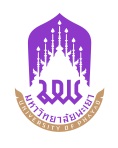 พาดหัวข่าว……………………………………………………………………………………………………………………….เนื้อหาข่าว (เบื้องต้น)	1. ชื่อหน่วยงาน/คณะ/กอง/ศูนย์/ : จัดกิจกรรม/โครงการ/อะไร	2. สถานที่ดำเนินกิจกรรม/โครงการ 	3. วันที่จัดกิจกรรม/โครงการ	4. จำนวน หรือ กลุ่มบุคคลที่เข้าร่วมกิจกรรม/โครงการ เช่น นิสิต , บุคลากร , ประชาชน 	5. วัตถุประสงค์ในการจัดทำกิจกรรม/โครงการ หรือ ประโยชน์ที่ได้รับจากกิจกรรม /โครงการระบุเครดิตข้อมูลข่าวสาร 	1. ชื่อ-สกุล  และตำแหน่ง  ผู้ให้ข้อมูลข่าว หรือ ผู้เขียนข่าว	2. ชื่อ-สกุล และตำแหน่ง  ผู้ให้ภาพ หรือถ่ายภาพ ประกอบการเผยแพร่ข่าวสารตัวอย่างการระบุเครดิตตัวอย่างที่ 1นายสมชาย    	ขยันเขียน / ข้อมูลนายสมใจ    	ทุกสิ่ง/ข่าวนายสำเร็จ	มีดี/ภาพตัวอย่างที่ 2นายสมชาย 	ขยันเขียน/ข่าวและภาพคุณภาพของภาพข่าวที่นำเผยแพร่ จำนวนภาพข่าวที่ส่งเผยแพร่ 5 ภาพ  ความจุของภาพข่าว	 1 MB ขึ้นไป **แต่ไม่เกิน 3 MB****หมายเหตุ** ส่งข่าวเผยแพร่ตามขั้นตอนแล้วขอความกรุณาเครือข่ายประชาสัมพันธ์และสื่อสารองค์กร มพ. แจ้งในแชทกุล่ม We Love UP เพื่อให้ผู้เกี่ยวข้องทราบ และดำเนินการต่อไป หรือ ผู้ส่งข่าวสาร แจ้งงานประชาสัมพันธ์ได้ที่               หมายเลขโทรศัพท์ภายใน  1013 – 1014